.Dance starts after 4 countsKICK BALL CHANGE, SHUFFLE, ROCK STEP, SHUFFLE 1/2 TURN LEFT**Restart in wall 4 and wall 10KICK BALL CHANGE, SHUFFLE, ROCK STEP, SHUFFLE 1/2 TURN LEFTROCK STEP, COASTER STEP, ROCK STEP, 1/4 TURN LEFT & LF STEP SIDE, TOUCHRestart: in wall 3 after 8 countsEnd of the dance.Have Fun!http://www.youtube.com/user/ivonneverhagenIvonne.verhagen70@gmail.com - www.ivonneenco.euUp On The Roof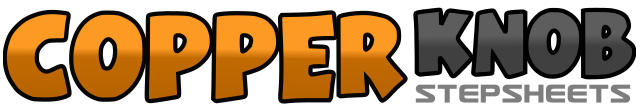 .......Compte:24Mur:4Niveau:Beginner.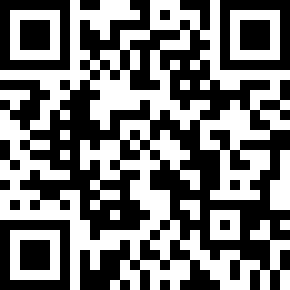 Chorégraphe:Ivonne Verhagen (NL) - April 2016Ivonne Verhagen (NL) - April 2016Ivonne Verhagen (NL) - April 2016Ivonne Verhagen (NL) - April 2016Ivonne Verhagen (NL) - April 2016.Musique:Up on the Roof - Scotty McCreery – Lauren Alaina Up on the Roof - Scotty McCreery – Lauren Alaina Up on the Roof - Scotty McCreery – Lauren Alaina Up on the Roof - Scotty McCreery – Lauren Alaina Up on the Roof - Scotty McCreery – Lauren Alaina ........1&2RF kick forward, RF weight on RF, LF step forward3&4RF step forward, LF close to RF, RF step forward5,6LF rock forward, RF weight back on RF7&8¼ turn left LF step side, RF close to LF, ¼ turn left LF step forward1&2RF kick forward, RF weight on RF, LF step forward3&4RF step forward, LF close to RF, RF step forward5,6LF rock forward, RF weight back on RF7&8¼ turn left LF step side, RF close to LF, ¼ turn left LF step forward1,2,RF rock forward, LF weight back on LF3&4RF step back, LF close to RF, RF step forward5,6LF rock forward, RF weight back on RF7,8¼ turn left & LF step side, RF touch to LF